Warner Creek Board MeetingApril 6, 2022AGENDACall to orderApproval of previous meeting minutes Committees UpdatesTreasurer -- ColleenABR – JohnWelcome -- LizIs the board being notified of home sales?Activities -- StaceyParks (Bob)Local Park - Inspection was delayed due to weatherBridge committee– Reschedule meeting April 17th 3pmApproval of bid to repair Platt Road Entrance Sign Map ElectricAgendaLizEaster egg hunt.  how can we pay for it?Can we respond on FB without escalating it?Board Only only visible to boardExecutive SessionLate payment termsPolicy – Proposed policyAction on those currently overdueTrash CansCompass to inspect neighborhood 1st time –Trash cans left out on Tuesday after 9pm will get a warning letter2nd infraction – $25.00 fine3rd infraction – $50.00 fine4th infraction escalate to legalApplies to where people store their trash cansFencesPropose separate meeting with legal presentPolicy vs Bylaw ChangeSchedule for other policy discussionsFencing policyTrash policyLandscaping policyLate Fee & Collection Policy Fines policy Communication & Social Media policy Candidate qualifications policy A policy of cooperation with Compass Management Policy for dealing with bylaw offenders, chronic complainers, and those who sue us.Meeting minutes:In attendance:Bob, John, Stacey (Compass), James, Eric, Liz, ChrisGreg joined as a guestPrior meeting minutes approvedColleen not present for treasurer updateStacey: Dues mostly paid, 22 residents haven’t paid yetReserve account openedNo ABR updatesWelcome committee: Liz hasn’t received any notice regarding new owners or salesDid receive a postcard from a realtor who sold a house in the neighborhoodStacey from Compass will send an updated resident rosterStacey Page not present for activities committee updateProspective company for an Easter Egg hunt was discussed; board member would have to pay with PayPal and then have Compass reimburse from HOA fundsParks:Local inspection delayed due to weatherBridge meeting proposed for Sunday 3/17; Bob will send out an email to residents about itBid to repair Platt Road entrance signUnderground cable providing power to the lightbulb doesn’t have powerCable repair costs $2,150New light fixture would cost additional $175 if necessarySolar light brought up as an alternativeCosts could be higher based on cost of battery maintenance and repairMotion to approve repair costs if the company doesn’t believe that the solar light is sufficientStacey and the electrical company will review the solar optionMotion unanimously passesDTE - tree letter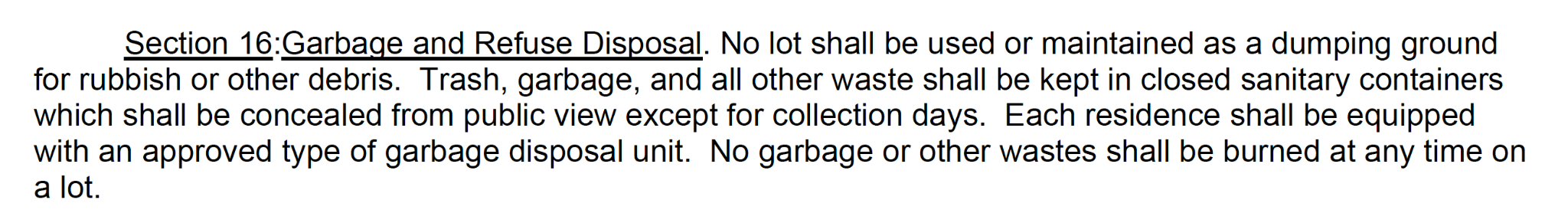 Discussion regarding late payment policyVote to approve Proposed policy passesVote to amend line 1 in the proposed policy to the fifteenth of every month passesVote to amend the notion to change delinquency from 60 days to 90 days passesDiscussion regarding late fees for trash cans that are left outWebsite info:Garbage pick up is on Mondays. If garbage day falls on a Federal holiday, garbage pick-up will be on Thursday. Recycling is picked up every Monday. Another option to remove excess recycling or large trash items is through Pittsfield Township, vouchers are available for additional recycling needs or the disposal of large items.Please remember to bring your garbage cans in promptly, according to current Pittsfield ordinance (Ord. No. 87, § 4, eff. 9-24-1975) trash cans should not be placed at the curb earlier than 6 pm the night before garbage day and should be removed by 6 pm the night of garbage day.  Please keep your trash in a sealed container or packaged, tied securely to conform to Township trash policies.​The WCHA bylaws require garbage cans to be concealed when not by the road for garbage pick-up, please be considerate to your neighbors and hide your trash cans. A white utility fence has been approved by the ARB for use to conceal your trash cans by your home, it can be purchased from Lowe's (Barrette 46-in x 32-in White Vinyl Fence Panel: Item # 41009, as of 4/2015); you can also choose to use natural vegetation to conceal the trash cans. If you have another solution to concealing your trash cans, please submit it to the WCHA Board of Directors or the ABR for approval. For more information regarding garbage day and Recycling, please see: https://www.pittsfield-mi.gov/397/Rubbish-Recycling